Lorca Summer Reading Challenge 2015 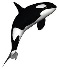 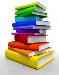 Nonfiction Book LogName__________________________________________________Grade Entering in Fall 2015:__________   Pages __________Book Title: ______________________________________________Author:_________________________________________________Tell us about the book you read.  Explain in complete sentences, proper grammar and spelling.  Use additional paper if necessary.What are three facts you learned?___________________________________________________________________________________________________________________________________________________________________________________________________________________________________________________________________________________What would you like to learn more about and why?___________________________________________________________________________________________________________________________________________________________________________________________________________________________________________________________________________________What is the most interesting fact you learned?  What is so impressive about it?_________________________________________________________________________________________________________________________________________________________________________________________________________________________________________________________________________________________________________________________________________________________________________________________________Lorca Summer Reading Challenge 2015 Nonfiction Book LogName__________________________________________________Grade Entering in Fall 2015:__________ Pages __________Book Title: ______________________________________________Author:_________________________________________________Tell us about the book you read.  Explain in complete sentences, proper grammar and spelling.  Use additional paper if necessary.What are three facts you learned?___________________________________________________________________________________________________________________________________________________________________________________________________________________________________________________________________________________What would you like to learn more about and why?___________________________________________________________________________________________________________________________________________________________________________________________________________________________________________________________________________________What is the most interesting fact you learned?  What is so impressive about it?_________________________________________________________________________________________________________________________________________________________________________________________________________________________________________________________________________________________________________________________________________________________________________________________________